Publicado en  el 18/12/2013 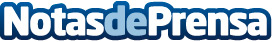 Danone premiada por el Ministerio de Sanidad, Servicios Sociales e IgualdadUn galardón que reconoce la labor y el compromiso de Danone por lograr una sociedad libre de violencia de género hacia las mujeresDatos de contacto:Nota de prensa publicada en: https://www.notasdeprensa.es/danone-premiada-por-el-ministerio-de-sanidad_1 Categorias: Nutrición Gastronomía Premios http://www.notasdeprensa.es